Strahlkraft ohne Ende: Schneider Electric präsentiert eine neue Generation von LED-ArbeitsleuchtenDer Tech-Konzern Schneider Electric hat seine Produktpalette für LED-Arbeitsleuchten umfassend optimiert und zahlreiche nützliche Funktionen hinzugefügt. Innen wie außen einsetzbar, punkten die neuen Leuchten mit einer verbesserten Lichtqualität, einer längeren Lebensdauer und einer höheren Energieeffizienz.  Ratingen, 25. Januar 2023 – Ob Großbaustelle oder Kleinreparatur – mit insgesamt fünf verschiedenen Ausführungen der Arbeitsleuchten bietet der Tech-Konzern Schneider Electric für jede Anforderung das passende Modell. So gehören künftig LED-Strahler mit 18 W, 35 W, 55 W und 75 W sowie ein Akku-Modell mit einer Leistung von 35 W zum Sortiment. Alle Fabrikate verfügen über die neuste LED-Technologie, die das Risiko einer Hitzeentwicklung und somit von Bränden deutlich reduziert. Mit einer Laufzeit von bis zu 50.000 Stunden, was einer Betriebsdauer von beinahe sechs Jahren entspricht, sind die Arbeitsleuchten zudem besonders langlebig. Dimmbar in fünf Stufen lassen sich Bauprojekte mit blendfreiem Tageslicht gleichmäßig und bedarfsgerecht ausleuchten. Mit 110 Lumen pro Watt leuchten die LED-Leuchten dabei besonders energieeffizient und stromsparend. Wie bereits die Vorgängermodelle sind auch die Neuauflagen der Lampen besonders strapazierfähig und somit auf die Anforderungen einer Baustelle ausgerichtet. Ein robustes Gehäuse sowie ein stoßabsorbierender Gummirand garantieren je nach Ausführung einen Schutzgrad von IP65 bzw. IP54. Die hohe Temperaturresistenz der Leuchten erlaubt zudem den ganzjährigen Gebrauch drinnen und draußen. Ein im Lieferumfang enthaltenes Gummiband ermöglicht eine flexible Befestigung und Ausrichtung der Arbeitsleuchte. Das nutzerfreundliche Design sowie die kompakte Bauweise sorgen außerdem für einen einfachen Transport und Aufbau. Die Arbeitsleuchten verfügen zudem über praktische Steckdosen auf der Rückseite (außer 18W und 35W Akku Version). Eine USB-Steckdose beispielsweise für den Anschluss eines Smartphones ist ebenfalls vorhanden (außer 18W Version). Darüber hinaus sind alle Modelle mit einem praktischen Kabelmanagement ausgestattet. Weitere Informationen zu den neuen LED-Arbeitsleuchten finden Sie hier. Impact Company Schneider ElectricNachhaltigkeit ist bei Schneider Electric fest in der Unternehmens-DNA verankert. Seit mehr als 15 Jahren leistet das Unternehmen mit innovativen Lösungen seinen Beitrag zu einer wirtschaftlich und sozial verträglichen Klimawende. Schneider Electric versteht sich in diesem Sinne als Impact Company, die ihre Kunden und Partner zu einem nachhaltig erfolgreichen Wirtschaften befähigt. Gleichzeitig geht es auch um das Eintreten für Werte: Unternehmenskultur und Ecosystem sind eng an modernen ESG-Kriterien orientiert. Schneider Electric wurde 2021 mit dem unabhängigen Deutschen Nachhaltigkeitspreis ausgezeichnet und mehrfach von Corporate Knights zu einem der nachhaltigsten Unternehmen der Welt gekürt.Über Schneider ElectricWir von Schneider Electric möchten die optimale Nutzung von Energie und Ressourcen für alle ermöglichen und damit den Weg zu Fortschritt und Nachhaltigkeit ebnen. Wir nennen das Life Is On.Wir sind Ihr digitaler Partner für Nachhaltigkeit und Effizienz.Wir fördern die digitale Transformation durch die Integration weltweit führender Prozess- und Energietechnologien, durch die Vernetzung von Produkten mit der Cloud, durch Steuerungskomponenten sowie mit Software und Services über den gesamten Lebenszyklus hinweg. So ermöglichen wir ein integriertes Management für private Wohnhäuser, Gewerbegebäude, Rechenzentren, Infrastruktur und Industrien.Die tiefe Verankerung in den weltweiten lokalen Märkten macht uns zu einem nachhaltigen globalen Unternehmen. Wir setzen uns für offene Standards und für offene partnerschaftliche Eco-Systeme ein, die sich mit unserer richtungsweisenden Aufgabe und unseren Werten Inklusion und Empowerment identifizieren. www.se.com/de Folgen Sie uns auf:    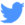 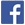 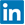 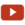 Entdecken Sie die neuesten Ansätze und Erkenntnisse zum Thema NachhaltigkeitHashtags: #SchneiderElectric #LifeIsOn #InnovationAtEveryLevel #EcoStruxure